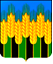 АДМИНИСТРАЦИЯНОВОДМИТРИЕВСКОГО СЕЛЬСКОГО ПОСЕЛЕНИЯ СЕВЕРСКОГО РАЙОНАПОСТАНОВЛЕНИЕстаница Новодмитриевскаяот 11.06.2021г.                                                                                № 102О внесении изменений в постановление администрации Новодмитриевского сельского поселения Северского района «Об утверждении муниципальной программы «Комплексное и устойчивое развитие в сфере дорожного хозяйства в Новодмитриевском сельском поселении Северского района на 2021-2023 годы» от 12.11.2020 года № 160  В соответствии с Бюджетным кодексом Российской Федерации, Приказом Министерства транспорта Российской Федерации от 16 ноября 2012 года № 402 «Об утверждении классификации работ по капитальному ремонту, ремонту и содержанию автомобильных дорог», постановлением администрации Новодмитриевского сельского поселения от 12 ноября 2014 года № 243 "Об утверждении Порядка принятия решения о разработке, формировании, реализации и оценке эффективности реализации муниципальных программ Новодмитриевского сельского поселения Северского района", п о с т а н о в л я ю:1. Внести изменения в приложение к муниципальной программе «Комплексное и устойчивое развитие в сфере дорожного хозяйства в Новодмитриевском сельском поселении Северского района на 2021-2023 годы», приложение изложить в новой редакции.2. Общему отделу администрации Новодмитриевского сельского поселения (Колесникова М.Н.) обнародовать настоящее постановление на официальном сайте в сети интернет.4.  Контроль за выполнением настоящего постановления возложить на заместителя главы администрации.5. Постановление вступает в силу со дня подписания и распространяется на правоотношения, возникшие с 1 января 2021 года.Глава Новодмитриевского сельскогопоселения  Северского района			                     Е.В. ШамраеваПрограмма«Комплексное и устойчивое развитие в сфере дорожного хозяйства в Новодмитриевском сельском поселении Северского района на 2021-2023 годы»Характеристика текущего состояния и прогноз развития соответствующей сферы реализации муниципальной программыАвтомобильные дороги являются важнейшей составной частью транспортной системы Новодмитриевского сельского поселения. От уровня транспортно-эксплуатационного состояния и развития сети автомобильных дорог во многом зависит устойчивое экономическое развитие Новодмитриевского сельского поселения, улучшение условий предпринимательской деятельности и повышение уровня жизни населения. Развитие дорожного хозяйства  напрямую зависит от общего состояния экономики поселения и  в тоже время дорожное хозяйство как один из элементов инфраструктуры экономики оказывает влияние на его развитие.  Общая протяженность автомобильных дорог общего пользования  местного значения Новодмитриевского сельского поселения  составляет 56,2 км, в том числе с твердым покрытием 37,945 км, дороги с асфальтовым покрытием составляют 18,8 км.  Автомобильные дороги подвержены влиянию окружающей среды, хозяйственной деятельности человека и постоянному воздействию транспортных средств, в результате меняется их технико-эксплуатационное состояние. Для их соответствия нормативным требованиям необходимо выполнение различных видов дорожных работ.Необходимость разработки муниципальной программы  обусловлена тем, что неудовлетворительное состояние улично-дорожной сети на территории Новодмитриевского сельского поселения при постоянном темпе роста парка автотранспортных средств, приводит к сдерживанию социально-экономического развития, усугубляет проблемы в социальной сфере: несвоевременное оказание срочной и профилактической медицинской помощи, дополнительные потери времени и ограничения на поездки.Капитальный ремонт автомобильной дороги – комплекс работ по замене и (или) восстановлению конструктивных элементов автомобильной дороги, дорожных сооружений и (или) их частей, выполнение которых осуществляется в пределах установленных допустимых значений и технических характеристик класса и категории автомобильной дороги и при выполнении которых затрагиваются конструктивные и иные характеристики надёжности и безопасности автомобильной дороги, не изменяются границы полосы отвода автомобильной дороги.Состояние сети дорог определяется своевременностью, полнотой и качеством выполнения работ по капитальному ремонту и зависит напрямую от объёмов финансирования и стратегии распределения финансовых ресурсов в условиях их ограниченных объёмов.Недофинансирование дорожной отрасли в условиях постоянного роста интенсивности движения, изменения состава движения в сторону увеличения грузоподъёмности транспортных средств, приводит к несоблюдению межремонтных сроков, накоплению количества не отремонтированных участков.Учитывая вышеизложенное, в условиях ограниченных финансовых средств, стоит задача их оптимального использования с целью максимально возможного снижения количества проблемных участков.Применение программно-целевого метода в развитии автомобильных дорог, позволит системно направлять средства на решение неотложных проблем дорожной отрасли в условиях ограниченных финансовых ресурсов и координировать усилия бюджетов всех уровней.Цели, задачи и целевые показатели, сроки и этапы реализации муниципальной программы изложены в приложении 1 к муниципальной программе.Программа рассчитана на 2021-2023 годы.3. Перечень, краткое описание мероприятий и обоснование ресурсного обеспечения муниципальной программыМуниципальная программа включает следующие мероприятия:Мероприятие «Строительство, реконструкция, ремонт тротуаров, дорог и сооружений на них» предусматривает осуществление строительства, реконструкции, капитального и текущего ремонта тротуаров, дорог и сооружений на дорогах, включая разработку проектно-сметной документации и ведение технического надзора.Мероприятие «Содержание дорог» включает все виды работ в соответствии с классификацией работ на автомобильных дорогах, относящихся к содержанию дорог: устройство и прочистка водоотводных канав, устранение выбоин на дорожном покрытии, восстановление поперечного профиля и ровности дорог с гравийным или грунтовым покрытием, очистка от снега и мусора дорожного полотна и тротуаров, борьба с зимней скользкостью, поддержание в чистоте и порядке линий электроосвещения дорог, обслуживание систем контроля и управления линиями электроосвещения, замена вышедших из строя ламп  и светильников, проводов, кабелей, автоматических выключателей, трансформаторов и других элементов электроосвещения, плата за расход электроэнергии на освещение,  светофорные и иные подобные объекты.Мероприятие «Градостроительство и землепользование» предполагает разработку и доработку документов территориального планирования, градостроительного зонирования и землеустроительной документации.Мероприятие «Обустройство автомобильных дорог местного значения»4. Механизм реализации программы, включая организациюуправления программой и контроль за ходом ее реализации Текущее управление муниципальной программой осуществляет координатор муниципальной программы – заместитель главы администрации Новодмитриевского сельского поселения, который:обеспечивает разработку муниципальной программы, её согласование ссоисполнителями, участниками муниципальной программы;формирует структуру муниципальной программы и перечень соисполнителей, участников муниципальной программы;	организует реализацию муниципальной программы, координацию деятельности соисполнителей, участников муниципальной программы;принимает решение о внесении в установленном порядке изменений в муниципальную программу;несет ответственность за достижение целевых показателей муниципальной программы;осуществляет подготовку предложений по объемам и источникам финансирования реализации муниципальной программы на основании предложений соисполнителей, участников муниципальной программы;разрабатывает формы отчетности для соисполнителей и участников муниципальной программы, необходимые для проведения мониторинга реализации муниципальной программы, устанавливает сроки их предоставления;осуществляет мониторинг и анализ отчетности, представляемой соисполнителями и участниками муниципальной программы;ежегодно проводит оценку эффективности реализации  муниципальнойпрограммы;готовит ежегодный доклад о ходе реализации муниципальной программы и оценке эффективности её реализации (далее – доклад о ходе реализации муниципальной программы);организует информационную и разъяснительную работу, направленную на освещение целей и задач муниципальной программы в печатных средствах массовой информации, на официальном сайте в информационно-телекоммуникационной сети Интернет;размещает информацию о ходе реализации и достигнутых результатах муниципальной программы на официальном сайте в информационно-телекоммуникационной сети Интернет;осуществляет иные полномочия, установленные муниципальной программой.Текущее управление подпрограммой осуществляет соисполнитель – отдел по вопросам благоустройства и ЖКХ администрации, который:обеспечивает разработку и реализацию подпрограммы;организует работу по достижению целевых показателей подпрограммы;представляет координатору программы отчетность о реализации подпрограммы, а также информацию, необходимую для проведения оценки эффективности реализации муниципальной программы, мониторинга её реализации и подготовки доклада о ходе реализации муниципальной программы;осуществляет иные полномочия, установленные муниципальной программой.Соисполнители и участники муниципальной программы в пределах своей компетенции ежегодно в сроки, установленные координатором программы, предоставляют ему в рамках компетенции информацию необходимую для формирования доклада о ходе реализации муниципальной программы.Доклад о ходе реализации муниципальной программы должен содержать:сведения о фактических объемах финансирования муниципальной про-граммы в целом и по каждому мероприятию подпрограмм, ведомственных целевых программ, включенных в муниципальную программу (подпрограмму), и основных мероприятий в разрезе источников финансирования и главных распорядителей (распорядителей) средств краевого бюджета;сведения о фактическом выполнении мероприятий подпрограмм, ведомственных целевых программ, включенных в муниципальную программу (подпрограмму), и основных мероприятий с указанием причин их невыполнения или неполного выполнения;сведения о соответствии фактически достигнутых целевых показателейреализации муниципальной программы и входящих в её состав подпрограмм,ведомственных целевых программ и основных мероприятий плановым показателям, установленным муниципальной программой;оценку эффективности реализации муниципальной программы.К докладу о ходе реализации муниципальной  программы  прилагаютсяотчеты об исполнении целевых показателей муниципальной программы и входящих в её состав подпрограмм, ведомственных целевых программ и основных мероприятий, сводных показателей муниципальных заданий на оказание муниципальных услуг (выполнение работ) муниципальными учреждениями в сфере реализации муниципальной программы (при наличии).В случае расхождений между плановыми и  фактическими  значениямиобъемов финансирования и целевых показателей координатором программы проводится анализ факторов, и указываются в докладе о ходе реализации муниципальной программы причины, повлиявшие на такие расхождения.По муниципальной программе, срок реализации которой,  завершился  в отчетном году, координатор программы представляет в срок до 15 февраля доклад о результатах её выполнения, включая оценку эффективности реализации муниципальной программы за истекший год и весь период реализации муниципальной программы.Приложение N 1
Цели, задачи и целевые показатели муниципальной программы «Комплексное и устойчивое развитие в сфере дорожного хозяйства в Новодмитриевском сельском поселении Северского района на 2021-2023 годы»*1 целевой показатель определяется на основе данных муниципального статистического наблюдения. Начальник финансового отдела                                   									И.В. ХомяковаПриложение к постановлению администрацииНоводмитриевского сельского поселения Северского района от «___» ________2021г.Паспорт программы«Комплексное и устойчивое развитие в сфере дорожного хозяйства в Новодмитриевском сельском поселении Северского района на 2021-2023 годы»Паспорт программы«Комплексное и устойчивое развитие в сфере дорожного хозяйства в Новодмитриевском сельском поселении Северского района на 2021-2023 годы»Паспорт программы«Комплексное и устойчивое развитие в сфере дорожного хозяйства в Новодмитриевском сельском поселении Северского района на 2021-2023 годы»Наименование муниципальной программы«Комплексное и устойчивое развитие в сфере дорожного хозяйства в Новодмитриевском сельском поселении Северского района на 2021-2023 годы»Координатор муниципальной программыЗаместитель главы администрации Новодмитриевского сельского поселения Координаторы подпрограмм муниципальной программыЗаместитель главы администрации Новодмитриевского сельского поселенияПодпрограммы муниципальной программы- «Мероприятия, финансируемые за счет средств дорожного фонда»Цели муниципальной программыПовышение транспортно-эксплуатационного состояния сети автомобильных дорог местного значения  и создание условий для комфортного проживания граждан Новодмитриевского сельского поселения,  уменьшение количества дорожно-транспортных происшествийЗадачи муниципальной программы- выполнение мероприятий по капитальному ремонту и ремонту автомобильных дорог местного значения - содержание и обустройство автомобильных дорог- содержание и ремонт тротуаров.Перечень целевых показателей муниципальной программы - длина построенных, реконструированных и капитально  отремонтированных автомобильных дорог местного значения Новодмитриевского сельского поселения;- длина отремонтированных автомобильных дорог местного значения Новодмитриевского сельского поселения (в зависимости от материала покрытия)- длина построенных и отремонтированных тротуаров;- количество установленных дорожных знаков;- длина нанесенной дорожной разметки  - освещение автомобильных дорог местного значения.Этапы и сроки реализации муниципальной программы2021-2023 годыОбъемы бюджетных ассигнований муниципальной программыОбъем финансирования на реализацию муниципальной программы составляет –  11 901,4 тыс. руб., в том числе по годам:2021 год – 4134,4 тыс. руб.,2022 год – 3605,6 тыс. руб.,2023 год – 4171,4 тыс. руб.В том числе:за счет федерального бюджета:2021 год – 422,4 тыс. руб.;за счет краевого бюджета:2021 год – 17,6 тыс. руб.; за счет средств местного бюджета – 11282,9 тыс. руб., в том числе по годам:2021 год – 3505,9 тыс. руб.,2022 год – 3605,6 тыс. руб.,2023 год – 4171,4 тыс. руб.;за счет внебюджетных источников:2021 год – 30,0 тыс. руб.Контроль за выполнением муниципальной программыЗаместитель главы администрации Новодмитриевского сельского поселения Наименование мероприятияИсточник финансированияОбъём финансирования, всего в том числе по годамв том числе по годамв том числе по годамНаименование мероприятияИсточник финансированияОбъём финансирования, всего 2021 год2022 год2023 год234567Строительство, реконструкция, ремонт дорог местного значения Местный бюджет6422,91945,91955,62521,4Градостроительство и землепользованиеМестный бюджет150,050,050,050,0Обустройство автомобильных дорог местного значения (уличное освещение, покос травы, уборка мусора, уборка снега)Местный бюджет4700,01500,01600,01600,0«Строительство, реконструкция, ремонт тротуаров, дорог и сооружений на них»(Ремонт тротуара по ул. Мичурина от ул. Горького до школы №36)Федеральный бюджет422,4422,400«Строительство, реконструкция, ремонт тротуаров, дорог и сооружений на них»(Ремонт тротуара по ул. Мичурина от ул. Горького до школы №36)Краевой бюджет17,617,600«Строительство, реконструкция, ремонт тротуаров, дорог и сооружений на них»(Ремонт тротуара по ул. Мичурина от ул. Горького до школы №36)Местный бюджет158,5158,500«Строительство, реконструкция, ремонт тротуаров, дорог и сооружений на них»(Ремонт тротуара по ул. Мичурина от ул. Горького до школы №36)Внебюджетные источники30,030,000«Строительство, реконструкция, ремонт тротуаров, дорог и сооружений на них»(Ремонт тротуара по ул. Мичурина от ул. Горького до школы №36)Итого:628,5628,500ИТОГО по программе 11901,44134,43605,64171,4Nп/пНаименование целевого показателяЕдиница измеренияСтатус <*>Значение показателейЗначение показателейЗначение показателейNп/пНаименование целевого показателяЕдиница измеренияСтатус <*>20212022202312345671.Муниципальная программа «Благоустройство территории Новодмитриевского сельского поселения Северского района»Муниципальная программа «Благоустройство территории Новодмитриевского сельского поселения Северского района»Муниципальная программа «Благоустройство территории Новодмитриевского сельского поселения Северского района»Муниципальная программа «Благоустройство территории Новодмитриевского сельского поселения Северского района»Муниципальная программа «Благоустройство территории Новодмитриевского сельского поселения Северского района»Муниципальная программа «Благоустройство территории Новодмитриевского сельского поселения Северского района»Цель - комплексное решение проблем в сфере дорожного хозяйства, обеспечение и улучшение дорожной сети Новодмитриевского сельского поселения, способствующего комфортной жизнедеятельности, создание комфортных условий проживания населения.Цель - комплексное решение проблем в сфере дорожного хозяйства, обеспечение и улучшение дорожной сети Новодмитриевского сельского поселения, способствующего комфортной жизнедеятельности, создание комфортных условий проживания населения.Цель - комплексное решение проблем в сфере дорожного хозяйства, обеспечение и улучшение дорожной сети Новодмитриевского сельского поселения, способствующего комфортной жизнедеятельности, создание комфортных условий проживания населения.Цель - комплексное решение проблем в сфере дорожного хозяйства, обеспечение и улучшение дорожной сети Новодмитриевского сельского поселения, способствующего комфортной жизнедеятельности, создание комфортных условий проживания населения.Цель - комплексное решение проблем в сфере дорожного хозяйства, обеспечение и улучшение дорожной сети Новодмитриевского сельского поселения, способствующего комфортной жизнедеятельности, создание комфортных условий проживания населения.Цель - комплексное решение проблем в сфере дорожного хозяйства, обеспечение и улучшение дорожной сети Новодмитриевского сельского поселения, способствующего комфортной жизнедеятельности, создание комфортных условий проживания населения.1.1Основное мероприятие №1 «Организация уличного освещения населенных пунктов»Основное мероприятие №1 «Организация уличного освещения населенных пунктов»Основное мероприятие №1 «Организация уличного освещения населенных пунктов»Основное мероприятие №1 «Организация уличного освещения населенных пунктов»Основное мероприятие №1 «Организация уличного освещения населенных пунктов»Основное мероприятие №1 «Организация уличного освещения населенных пунктов»Задача – обеспечение освещенности улиц, внедрение современных экологически безопасных осветительных приборов, повышение энергетической эффективности населенных пунктовЗадача – обеспечение освещенности улиц, внедрение современных экологически безопасных осветительных приборов, повышение энергетической эффективности населенных пунктовЗадача – обеспечение освещенности улиц, внедрение современных экологически безопасных осветительных приборов, повышение энергетической эффективности населенных пунктовЗадача – обеспечение освещенности улиц, внедрение современных экологически безопасных осветительных приборов, повышение энергетической эффективности населенных пунктовЗадача – обеспечение освещенности улиц, внедрение современных экологически безопасных осветительных приборов, повышение энергетической эффективности населенных пунктовЗадача – обеспечение освещенности улиц, внедрение современных экологически безопасных осветительных приборов, повышение энергетической эффективности населенных пунктовЦелевой показатель - количество освещенных населенных пунктовштук1111Основное мероприятие № 2 «Мероприятия по озеленению территории сельских населенных пунктов сельского поселения»Основное мероприятие № 2 «Мероприятия по озеленению территории сельских населенных пунктов сельского поселения»Основное мероприятие № 2 «Мероприятия по озеленению территории сельских населенных пунктов сельского поселения»Основное мероприятие № 2 «Мероприятия по озеленению территории сельских населенных пунктов сельского поселения»Основное мероприятие № 2 «Мероприятия по озеленению территории сельских населенных пунктов сельского поселения»Основное мероприятие № 2 «Мероприятия по озеленению территории сельских населенных пунктов сельского поселения»Задача – ремонт улично-дорожной сети Задача – ремонт улично-дорожной сети Задача – ремонт улично-дорожной сети Задача – ремонт улично-дорожной сети Задача – ремонт улично-дорожной сети Задача – ремонт улично-дорожной сети Целевой показатель – количество отремонтированных дорогкм12530351.2Основное мероприятие № 3 «Мероприятия по санитарной очистке, и ликвидации очагов стихийного навала мусора на территории Новодмитриевского сельского поселения»Основное мероприятие № 3 «Мероприятия по санитарной очистке, и ликвидации очагов стихийного навала мусора на территории Новодмитриевского сельского поселения»Основное мероприятие № 3 «Мероприятия по санитарной очистке, и ликвидации очагов стихийного навала мусора на территории Новодмитриевского сельского поселения»Основное мероприятие № 3 «Мероприятия по санитарной очистке, и ликвидации очагов стихийного навала мусора на территории Новодмитриевского сельского поселения»Основное мероприятие № 3 «Мероприятия по санитарной очистке, и ликвидации очагов стихийного навала мусора на территории Новодмитриевского сельского поселения»Основное мероприятие № 3 «Мероприятия по санитарной очистке, и ликвидации очагов стихийного навала мусора на территории Новодмитриевского сельского поселения»Задача  –  улучшение санитарно-эпидемиологического состояния территории поселенияЗадача  –  улучшение санитарно-эпидемиологического состояния территории поселенияЗадача  –  улучшение санитарно-эпидемиологического состояния территории поселенияЗадача  –  улучшение санитарно-эпидемиологического состояния территории поселенияЗадача  –  улучшение санитарно-эпидемиологического состояния территории поселенияЗадача  –  улучшение санитарно-эпидемиологического состояния территории поселенияЦелевой показатель  - количество убранных несанкционированных свалокштук12341.3Основное мероприятие №4 «Мероприятия по содержанию памятников воинов погибших ВОВ»Основное мероприятие №4 «Мероприятия по содержанию памятников воинов погибших ВОВ»Основное мероприятие №4 «Мероприятия по содержанию памятников воинов погибших ВОВ»Основное мероприятие №4 «Мероприятия по содержанию памятников воинов погибших ВОВ»Основное мероприятие №4 «Мероприятия по содержанию памятников воинов погибших ВОВ»Основное мероприятие №4 «Мероприятия по содержанию памятников воинов погибших ВОВ»Задача  –  приведение в надлежащее состояние объектов благоустройстваЗадача  –  приведение в надлежащее состояние объектов благоустройстваЗадача  –  приведение в надлежащее состояние объектов благоустройстваЗадача  –  приведение в надлежащее состояние объектов благоустройстваЗадача  –  приведение в надлежащее состояние объектов благоустройстваЗадача  –  приведение в надлежащее состояние объектов благоустройстваЦелевой показатель  - количество отремонтированных тротуаровМ120000